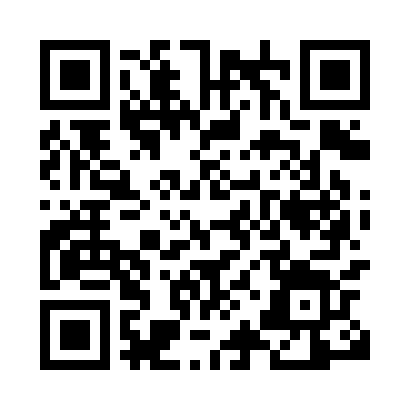 Prayer times for Altenreuth, GermanyWed 1 May 2024 - Fri 31 May 2024High Latitude Method: Angle Based RulePrayer Calculation Method: Muslim World LeagueAsar Calculation Method: ShafiPrayer times provided by https://www.salahtimes.comDateDayFajrSunriseDhuhrAsrMaghribIsha1Wed3:285:491:115:138:3410:452Thu3:255:471:115:138:3610:483Fri3:215:451:115:148:3710:514Sat3:185:441:115:158:3910:545Sun3:155:421:115:158:4010:576Mon3:125:401:115:168:4210:597Tue3:085:391:115:168:4311:028Wed3:055:371:115:178:4511:059Thu3:025:361:105:188:4611:0810Fri2:585:341:105:188:4811:1111Sat2:555:321:105:198:4911:1412Sun2:555:311:105:198:5111:1713Mon2:545:291:105:208:5211:1914Tue2:545:281:105:208:5311:1915Wed2:535:271:105:218:5511:2016Thu2:535:251:105:228:5611:2017Fri2:525:241:105:228:5811:2118Sat2:525:231:115:238:5911:2219Sun2:515:211:115:239:0011:2220Mon2:515:201:115:249:0211:2321Tue2:505:191:115:249:0311:2422Wed2:505:181:115:259:0411:2423Thu2:495:171:115:259:0611:2524Fri2:495:161:115:269:0711:2525Sat2:495:151:115:269:0811:2626Sun2:485:141:115:279:0911:2627Mon2:485:131:115:279:1011:2728Tue2:485:121:115:289:1211:2829Wed2:475:111:125:289:1311:2830Thu2:475:101:125:299:1411:2931Fri2:475:091:125:299:1511:29